Publicado en Madrid el 12/04/2018 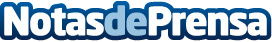 Storyous aumenta su facturación en un 100% durante 2017El sistema de gestión ha sido implementado en 2017 en más de 1.200 restaurantes, lo que representa un incremento cercano al 70% respecto al año anterior. La compañía opera en la República Checa y Polonia y acaba de introducirse en España. En el segundo trimestre de 2018 comenzará a operar también en HungríaDatos de contacto:Departamento de Comunicación Storyous: Aurora Ochoa / Tania LanchasActitud de Comunicación913022860Nota de prensa publicada en: https://www.notasdeprensa.es/storyous-aumenta-su-facturacion-en-un-100 Categorias: Hardware Madrid Software Restauración http://www.notasdeprensa.es